Prijava s sredstvom močnega overjanja: Entrust SMSPo zagonu VPN odjemalca se pojavi okno za vpis VPN strežnika: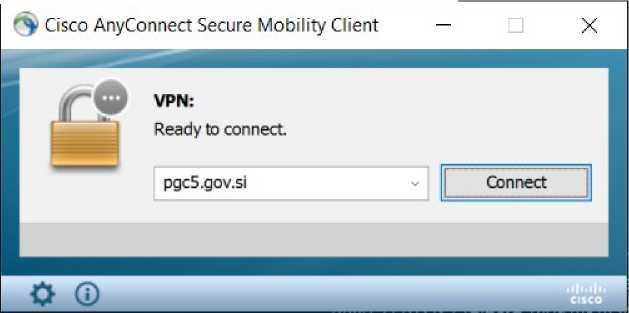 V pojavno okno za vpis podatkov mora uporabnik pravilno vnesti svoje uporabniško ime in PIN: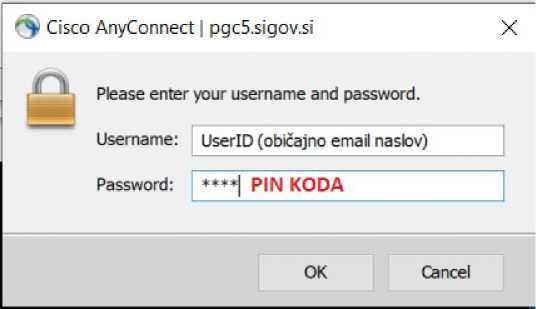 Pod »Answer« se vpiše koda, prejeta v obliki kratkega sms obvestila na mobilni napravi: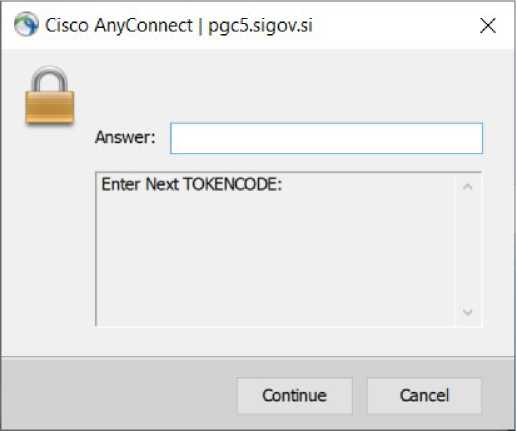 